Together with familiesNancyANDManuelRequest the honour of your presenceat their marriageSaturday 2:30 PMDecember 2020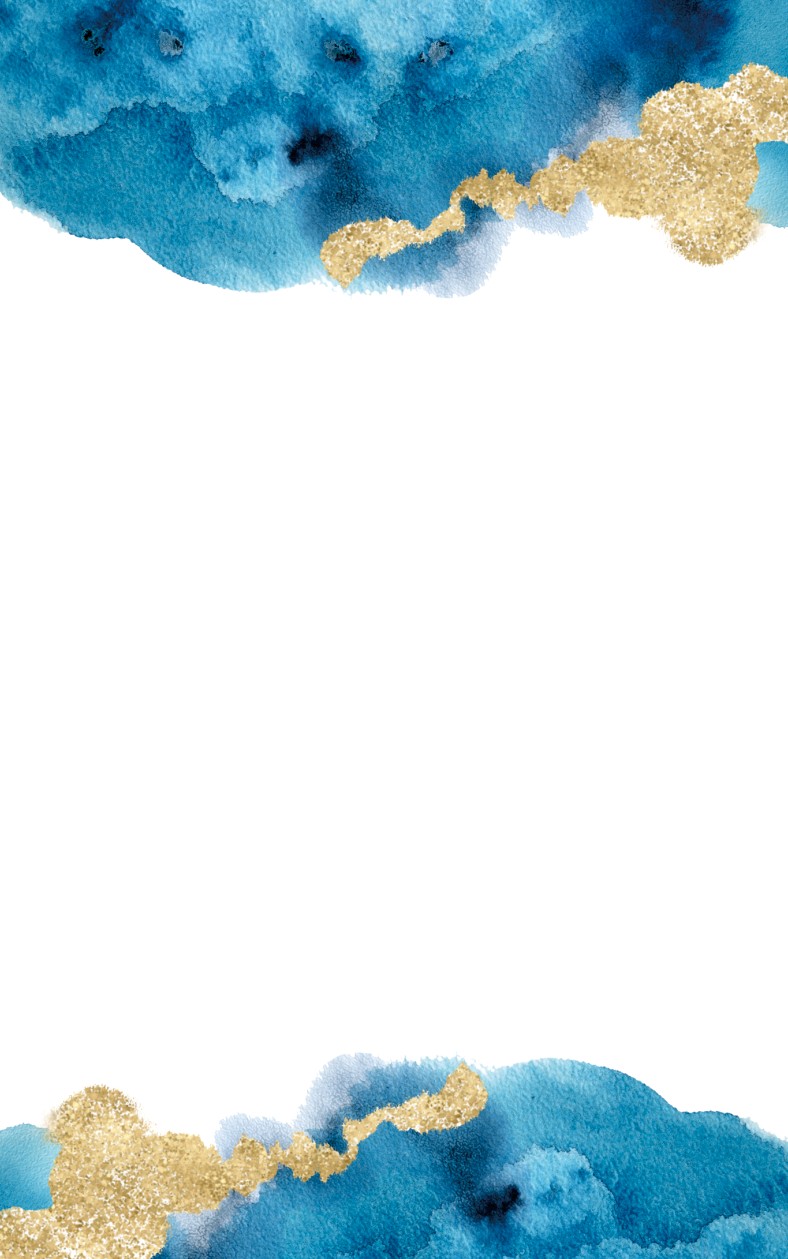 St John Assyrian Presbyterian Church450 S Palm St Turlock, CA 95380Reception at seven in the eveningAssyrian American Civic Club 2618 N Golden State Blvd Turlock, CA 95382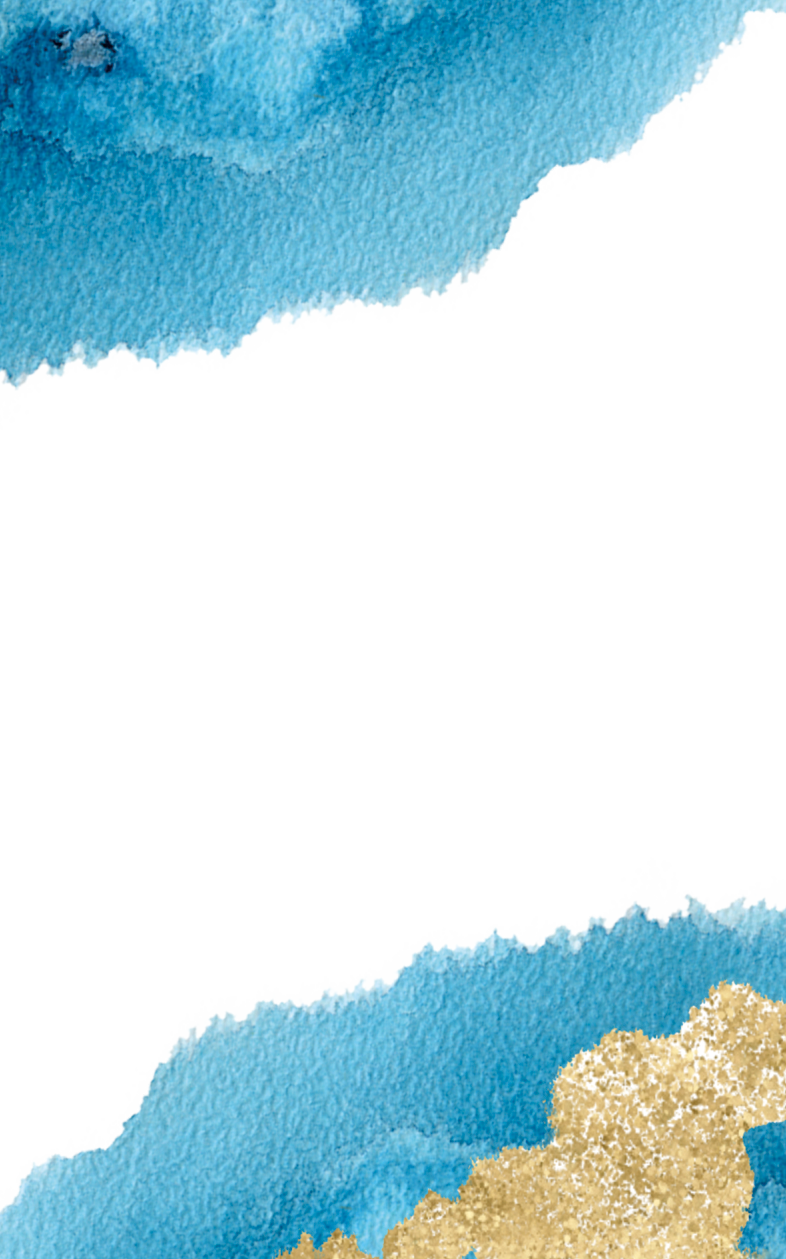 RSVPKindly please respond byNovember 10, 2020Via our wedding website: www.theknot.com/NancyandManuel orby email at nancymanuel@xxx.com